Демонстрационный вариант 1. Вычислить: а)   		б) 2.   На рисунке изображен график одной из перечисленных функции. Укажите номер этой  функции. 1) у = 4х.            2) у = 5х.            3) у = .        4) у = .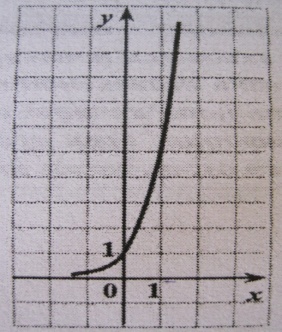 3. Упростите выражение:   а)          	б) 4. Решите уравнение:  а)				  5.  Вычислите:  6. а) Найдите значение sinα  , если известно, что cosα = 0,6  и  угол αнаходится в 1 четверти.    б) Найдите значение cosα, если известно, что sinα =−  и  α IV четверти.7.  Используя график функции у = f(х) (см. рис. ниже), определите и запишите ответ:  - наименьшее и наибольшее значения функции; - промежутки возрастания и убывания функции;- при каких значениях    f(х) ≥ 0.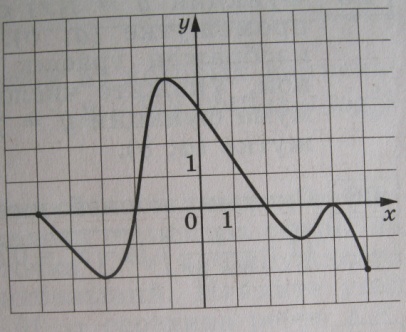 8.  Найдите все первообразные функции:  а) f(х) =  5х4 − 2х +1.                                        			б) f(х) =  7х4 + 3х2 -1.9.  а) Тело движется по закону: S(t) =   (м). Найдите скорость тела  через           2 секунды после начала движения.    б) Тело движется по закону: S(t) = 2–7 +3. Определите, в какой момент времени скорость будет     равна 3. 10. Объём конуса равен 6 см3. Чему равен объём цилиндра, который имеет такое же основание и такую же высоту, как и данный конус?11.Найдите область определения функции:  у=12. Решите неравенство:  .13. Вычислите значение выражения  log 28 + log 5125 + lg100 + lg1.14. Решите уравнение   а)sin2х  + sin х  = – cos2х .			      б) соs 15. Найдите промежутки  возрастания, убывания  и экстремумы функции f(х ) = 2 х3 – 3 х2 – 36 х.16. Решите неравенство :      а)  б) lq х  > 3 lq2.17.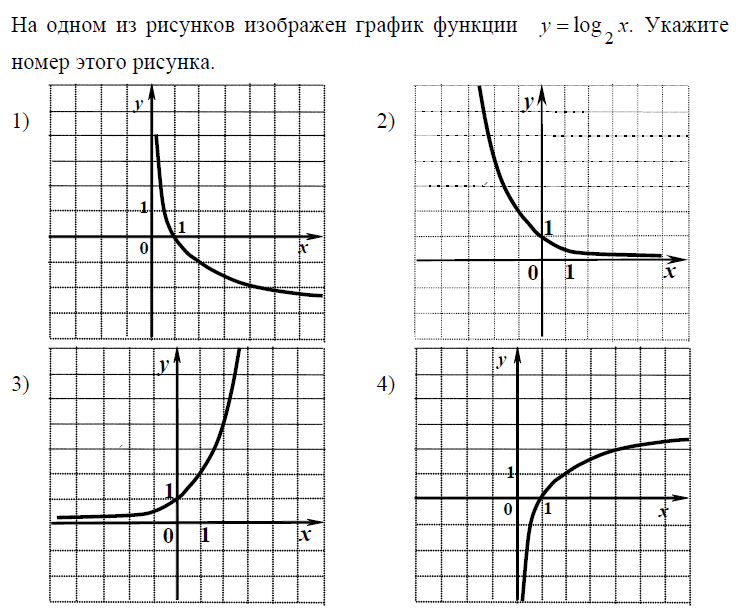 